2019-2020 EMPOWER PRofessional Learning series			      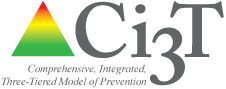 EMPOWER session 1 Agenda	   		       [month, day, year][ENTER TIME] (2 HR)
Presenters: tbaSession 1: Moving Forward with Ci3T: Setting Up for SuccessWelcome!Overview of Ci3TRolling out Your Plan … Sharing Successes!Implementing Tier 1AcademicsBehavior: Positive Behavior Intervention and Supports (PBIS)Social Skills Procedures forTeaching ReinforcingMonitoringRecommendations and Wrap Up SESSION DESCRIPTIONThis session serves as a guide for faculty and staff as they roll out all Tier 1 academic, behavioral, and social components within the Ci3T framework.  Attendees will receive support on how to implement reinforcement systems, low intensity supports, behavior screeners to inform primary prevention, and how to connect students to Tier 2 & Tier 3 supports. Finally, attendees will learn about efforts to measure treatment integrity and social validity to monitor the use of a schools’ Ci3T plan. Learning objectivesIdentify roles and responsibilities for teaching, reinforcing, and monitoring students at Tier 1, including the use of school-wide reinforcers, low-intensity strategies for facilitating student engagement, and monitoring implementation. Identify the importance of procedures for teaching, reinforcing, and monitoring at Tier 1, such as ensuring the targeting of learning standards, using reinforcement to support learner behavior, and monitoring to ensure the plan is being implemented with fidelity. Identify the ways in which behavior screeners can be used to inform primary prevention efforts, as well as more intensive interventions for students with Tier 2 and Tier 3 needs.Future Professional learning Opportunities:please visit ci3t.org/pl to register or for information and resources on this topicDateTimeLocationTopicNov. XX, 2019[enter time][enter location]Empowering Educators with Low-intensity Strategies to Increase Engagement and Minimize DisruptionJan. XX, 2020[enter time][enter location]Supporting Students who Need More than Tier 1: Connecting Students with Secondary (Tier 2) and Tertiary Interventions (Tier 3)Feb. XX, 2020[enter time][enter location]Supporting Students Across the Tiers: Managing Acting Out and Internalizing BehaviorsApr. XX, 2020[enter time][enter location]Moving Forward with Ci3T: Planning for Success